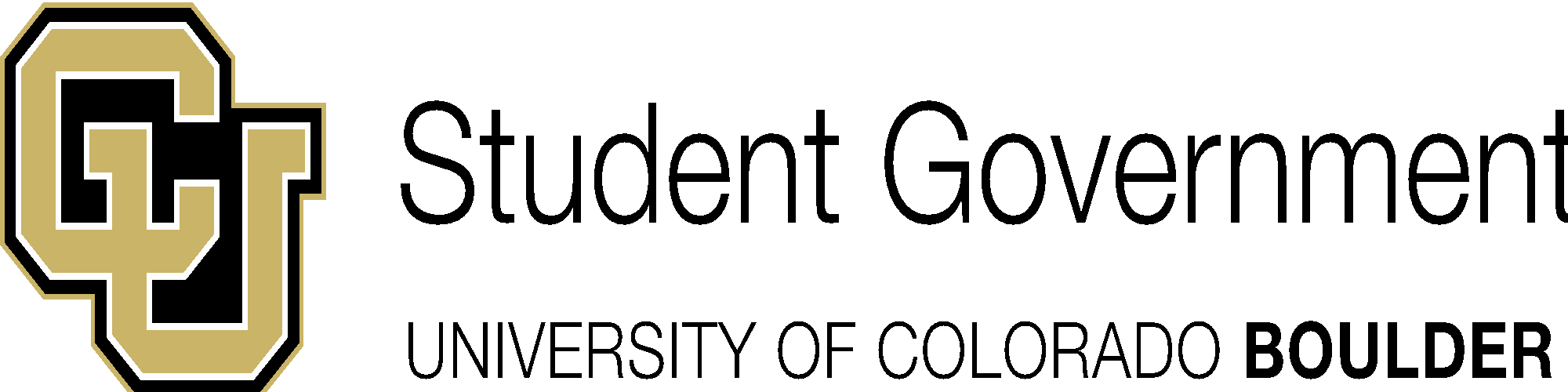 University of Colorado Student GovernmentLegislative CouncilOctober 17, 2013                                 79 LCB 06—Shoulder to Shoulder to RegentsSponsored by:                		 	Catherine Bogart 			Journalism School Senator			Alexis Scobie			Representative at Large			Brianna Majewski 			Representative at Large			Benjamin Zatz			Engineering School Senator			Jonathan Fearer			Engineering School Senator			Joe Putnik				Representative at Large			Anthony Veiller			Arts and Sciences Co-Senator			Wesley Montag			Legislative Council PresidentLogan Schlutz             		Tri-Executive (Former) Authored by:      	Coco Wham				Representative at Large     			Ashley Prince			Representative at Large			Will Silkman				Finance Board MemberBill HistoryIn the 78th session, the legislative council composed of both Greek and Non-Greek members voted to pass the Shoulder to Shoulder Bill, which granted Panhellenic Council and Multicultural Greek Organizations the ability to apply for student fee event funding and allowed fraternities in good standing with the Interfraternity Council to access Cost Centers at student rates. Upon passage of the bill, the administration advised Cost Centers not to recognize the CUSG legislation. In addition, the Student Fee Regulations relating to Panhellenic and Multicultural Greek Organizations were not altered in accordance with Section 7 of the bill. Bill SummaryThis bill is being appealed to the Board of Regents, under 7.B of the Board of Regents Policies, which states: “Policy 7: Students; 7.B: Student Government Reporting Responsibilities. It is the intention of the Board of Regents that student governments on each campus are to be responsible to the chancellor of that campus, with the right to appeal to the president, and then to the Board of Regents any dispute or disagreement with the chancellor. It is the further intention of the Board of Regents that within this framework the chancellor shall assure student governments of maximum flexibility to conduct their affairs consistent with campus policies and procedures, the laws of the Board of Regents, and the laws of Colorado.”Whereas, CUSG Legislative Council is the representative voice of the Students at the University of Colorado at Boulder,Whereas, CUSG Legislative Council passed the Shoulder to Shoulder Bill in the 78th Session,Whereas, the administration violated the right of the Student Government to allocate resources in the manner of the student will,Whereas, referencing section 6 of 78 LCB 01, conversations were exercised and facilitated by CUSG and fulfilled the requirements for the bill’s implementation. The implementation of this bill must be put into place by the Chancellor of the University of Colorado at Boulder.THEREFORE BE IT RESOLVED by the University of Colorado Student Government that:Section 1: 78 LCB 01 shall be presented to the Board of Regents, in the process described in the Board of Regents Policies Policy 7.B.Section 2: Upon passage of this bill, this information will be publically available and distributed to the media in the effort of transparency and accountability. Section 3: 78 LCB 01 may be implemented by the University of Colorado Administration by the 10th day of November 2013, to nullify 79 LCB 06.3.1: A failure to respond with the Chancellor’s official decision will be interpreted as the continued rejection of 78 LCB 01; which, upon the above stated date, 78 LCB 01 will be sent first to the President, and then if necessary to the Board of Regents, in congruence with this bill and the Policy of the Board of Regents. 3.2: Any extension of the above stated timeline must be agreed upon all the bills authors; and they alone shall have the ability to extend the timeline for continued negotiation over the implementation of 78 LCB 01 and shall not change the ability of this bill to be brought forward to the Board of Regents upon passage of the extended timeline, if it is so extended. Section 4: This bill shall take effect upon passage by the Legislative Council and upon either obtaining the signatures of two Tri-Executives or the lapse of six days without action by the Tri-Executives.Vote Count10/17/2013			Friendly amendment to Section 1		Accepted10/17/2013				Motion to vote on bill			10-6-010/17/2013				Passed on 1st reading			15-0-210/24/2013			Passed authors’ amendments			Acclamation10/24/2013		Failed motion to allow Council to amend deadline	6-8-410/24/2013			Failed motion to extend deadline		8-8-210/24/2013				Passed motion to vote			12-4-210/24/2013			Passed on 2nd reading as amended		16-1-110/30/2013								Vetoed by Tri-Executives_______________________________                           _____________________________Chris Schaefbauer  	        	        	        	        	       Wesley MontagPresident of Student Affairs        	        	        	        Legislative Council President____________________________        	        	        ______________________________Ellie Roberts   	        	        	        	        	        	        Marco DoradoPresident of Internal Affairs        	        	        	        President of External Affairs